Итоги VI дистанционной открытой муниципальной интеллектуальной игры "Что? Где? Когда?" по теме "География в лицах".VI дистанционная открытая муниципальная интеллектуальная игра "Что? Где? Когда?" по теме "География в лицах" состоялась С 20 по 26 февраля 2024 года.Скачать дипломы VI дистанционной открытой муниципальной интеллектуальной игры "Что? Где? Когда?" по теме "География в лицах" можно по ссылкам.
Номинация "СемьЯ". 80 призеров и победителей!: https://vk.com/album-173501413_303241015
Номинация "Если с другом вышел в путь (9-11 классы)" 21 призер и победитель. https://vk.com/album-173501413_304312999
Номинация "Если с другом вышел в путь (9-11 классы)" 64 призера и победителя.https://vk.com/album-173501413_304328796
Номинация "Если с другом вышел в путь ...". 87 призеров и победителей!: https://vk.com/album-173501413_304342285
Номинация "Морской волк". 1 место. 99 победителей!: https://vk.com/album-173501413_304355137
Номинация "Морской волк". 2 место. 149 призеров!: https://vk.com/album-173501413_304356882
Номинация "Морской волк". 3 место. 105 призеров!: https://vk.com/album-173501413_304379088

Сертификаты участникам по итогам VI дистанционной открытой муниципальной интеллектуальной игры "Что? Где? Когда?" по теме "География в лицах" можно по ссылкам.
Номинация "СемьЯ". https://vk.com/album-173501413_303241008
Номинация "Если с другом вышел в путь (9-11 классы). https://vk.com/album-173501413_304327813
Номинация "Если с другом вышел в путь (5-8 класс). https://vk.com/album-173501413_304329207
Номинация "Если с другом вышел в путь...". https://vk.com/album-173501413_304343222
Номинация "Морской волк". https://vk.com/album-173501413_304380777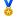 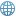 Номинация «СемьЯ».Номинация «Если с другом вышел в путь (9-11 класс)».Номинация «Если с другом вышел в путь (5-8 класс)».Номинация «Если с другом вышел в путь …».Номинация «Морской волк».
Спасибо учителям за любовь к географии!Спасибо учителям за активную работу по привитию любви к географии!Скотынянская В.Э.Номинация (смотри названия номинации выше):Фамилии участниковУчитель, который инициировал ваше участие в игреМестоСуммаСемьЯМоисеев Глеб Дмитриевич, Моисеев Дмитрий Олегович, Боршовская Надежда ДаниловнаСемерикова Елена Анатольевна120СемьЯНосков КириллКоновалова Вера Анатольевна120СемьЯАнфиногенов Андрей Петрович Анфиногенова Ольга Васильевна Анфиногенов Максим Андреевич Коновалова Вера Анатольевна120СемьЯЗаболотных ЯрославКоновалова Вера Анатольевна120СемьЯСапожников Владимир Юрьевич  Сапожникова Диана Владимировна Коновалова120СемьЯМасленников Александр Сергеевич, Масленникова Марина Александровна, Масленников МихаилЦыпуштанова Клавдия Степановна120СемьЯДеменева ЕлизаветаРоссомагина Наталья Вячеславовна120СемьЯПанюшкин Александр Коновалова Вера Анатольевна 120СемьЯЧухломиныРоссомагина Наталья Вячеславовна120СемьЯПантелеев Ярослав, Пантелеева Раиса ВилевнаМаркова Татьяна Дмитриевна120СемьЯПигасова Любовь, Пигасова Ирина Фаисовна Пигасова Ирина Фаисовна 120СемьЯМялицины Семерикова Елена Анатольевна 120СемьЯВасильченко Кирилл, Васильченко ПавелКоновалова Вера Анатольевна 120СемьЯКарташов Яросвет Романович и Карташова Елена Леонидовна Коновалова Вера Анатольевна120СемьЯПанькова Мария, Панькова Ольга Ваганова Ольга Леонидовна 120СемьЯНовожиловыКоновалова Вера Анатольевна120СемьЯЛариса, Никита, ЕвгенияВолкович Лариса Николаевна120СемьЯИванова Наталья, Иванова ЕленаКарлина Лариса Алексеевна120СемьЯМальков Савелий, Малькова Наталья, Мальков КириллКоновалова Вера Анатольевна120СемьЯКуклин, КуклинаБогун Оксана Николаевна120СемьЯБезматерных Таисия 7д кл, Безматерных Н.В.Россомагина Н.В.120СемьЯПекарева Лиза, Зданович Елена, Пекарев РоманСкотынянская Владлена Эдвардовна120СемьЯГорошникова Марина Михайловна, Горошникова Дарья Скотынянская Владлена Эдвардовна 120СемьЯНеволин ДмитрийКоновалова Вера Анатольевна120СемьЯРодионова Лиза, Мартынова Елена Скотынянская Владлена Эдвардовна 120СемьЯАзмагулов, Тавкалов, Тимганов, Халилов, Тарасов, СотволдиевАзмагулова Гульчачак Хасановна120СемьЯБородинаБогун О.Н.120СемьЯАбдыев АлибекВладлена эдвардовна120СемьЯПоповы Алексей и АртёмПопова Наталья Николаевна120СемьЯСеменовыВладлена Эдвардовна Скотынянская120СемьЯПавловыВладлена Эдвардовна Скотынянская120СемьЯРаутСкотынянская Владлена Эдвардовна120СемьЯЗавьялов А., Завьялова А., Завьялова Ю., Завьялов О.Скотынянская В.Э.120СемьЯДаниловыСкотынянская Владлена Эдвардовна120СемьЯПьянковыИванова Оксана Анатольевна120СемьЯПаршутиныСоленкова Н.Н.219СемьЯКожевников Михаил Россомахина Н.В.219СемьЯРожневВладлена Эдвардовна219СемьЯШвечихин Андрей, Швечихин ЕгорКоновалова Вера Анатольевна219СемьЯЧудинович Тимофей и Чудинович Ирина Юрьевна Скотынянская Владлена Эдвардовна219СемьЯЗырянов Евгений, Зырянова Снежана , Зырянов ТимурКоновалова Вера Анатольевна219СемьЯЛодягина МаргаритаСкотынянская В.Э.219СемьЯПермякова Анна 5Д, Пермякова Н.В.Скотынянская В.Э.219СемьЯЕфимоваРоссомагина Наталья Вячеславовна219СемьЯГалимовы Линар,Марат и ЛеанаРоссомагина Н.В.219СемьЯБрагиныСкотынянская В.Э.219СемьЯЯковлева Есения и Яковлева ЕкатеринаСкотынянская219СемьЯПигасова Любовь, Пигасова Ирина Фаисовна Пигасова Ирина Фаисовна 219СемьЯМарелов БогданРоссомагина Наталья Вячеславовна219СемьЯМоздор Скотынянская Владлена Эдвардовнана219СемьЯЯкимов Матвей, Якимова Юлия Скотынявская Владлена Эдвардовна219СемьЯКувшинова Катя, Кувшинова ТатьянаСкотынянская Владлена Эдвардовна 219СемьЯПонькин Оксана Богун 219СемьЯДзюбин Константин Скотынянская Владлена Эдвардовна219СемьЯАлибекВладлена Эдуардовна219СемьЯКатаевыВладлена Эдвардовна Скотынянская  219СемьЯПесков Сергей Николаевич, мама - Пескова Ирина ВладимировнаСкотынянская Владлена Эдвардовна219СемьЯСкачковыСкотынянская В.Э.219СемьЯАрефиныСкотынянская В.Э219СемьЯРаутСкотынянская Владлена Эдвардовнана219СемьЯМорозов, МорозоваСкотынянская В.Э.219СемьЯИльичёвыСкотынянская В.Э.219СемьЯЗавьялова Анна, Суетина МаринаСкотынянская Владлена Эдвардовна219СемьЯНеустроева Вероника, Неустроева Юлия ВладимировнаCкотынянская В.Э.219СемьЯШаурко Алла Владимировна Дашкевич Надежда Васильевна 219СемьЯМалковыСкотынянская В.Э.219СемьЯПьянковыИванова Оксана Анатольевна219СемьЯЛогинов Игорь, Логинова Ирина АлександровнаКоновалова Вера Анатольевна219СемьЯГромов, Громова, ЧернышовСкотынянская219СемьЯБибиковыСкотынянская Владлена Эдвардовна219СемьЯПанюшкин АлександрКоновалова Вера Анатольевна 219СемьЯКузнецова Варвара, Кузнецова НатальяСкотынянская В.Э.219СемьЯБекк Дарья, Бекк СветланаСкотынянская В.Э219СемьЯЗомарева, Панькова Волокитина Марина Владимировна219СемьЯЗинченко, Якимова Щепина Елена Олеговна219СемьЯТагиловыКозлова Вера Григорьевна219СемьЯИванова Елена, Иванова НатальяКарлина Лариса Алексеевна219СемьЯЩуков Тимофей, Щуков Владимир, Евдокимова Нина Степановна, Бабина Антонина Степановна, Щуков Александр ВладимировичБабина Антонина Степановна219СемьЯПетуховыКарабатов В. А.318СемьЯФомичевыСкотынянская В.Э.318СемьЯАсадулиныАсадулина Лилия Галиевна 318СемьЯГлумовыРоссомагина318СемьЯКотельниковыКонькова Светлана Викторовна318СемьЯТельнов, ТельноваСкотынянская Владлена Эдвардовна318СемьЯВедерников Роман, Ведерникова Анна, Ведерникова ОксанаКоновалова Вера Анатольевна318СемьЯАфанасьев Сергей, Афанасьева Дарья, Афанасьева Екатерина Ивановна Скотынянская Владлена Эдвардовна 318СемьЯКаменских Светлана Михайловна, Каменских Мирон, Каменских НоннаКаменских Светлана Михайловна318СемьЯКоротаеваВладлена Эдвардовна Скотынская318СемьЯФедосееваРоссомагина Наталья Вячеславовна 318СемьЯКарташов Тимофей Павлович, КарташовКоновалова Вера Анатольевна318СемьЯОрынычРосомагина Наталья Вячеславовна318СемьЯГоловина Ольга, Головин Артем, Головина Марина Алексеевна, Головин Дмитрий ИвановичКарабатов ВА318СемьЯДеменев Илья, Деменев Георгий, Деменева МаринаГладких Эльвира Петровна318СемьЯЛюбовцевыСтолбова Елена Николаевна318СемьЯЭргашева София 5зРассамагина Наталья Вячаславовна 318СемьЯВодяник, ДейсОксана Николаевна Богун318СемьЯЯгнитевы, ЛеготинаЯгнитева Галина Александровна318СемьЯМусенко Владлена Эдоровна Скотынянская318СемьЯСеменовыСкотынянская В. Э. 318СемьЯДаниловыСкотынянская Владлена Эдвардовна318СемьЯПекарева Лиза, Зданович Елена, Пекарев РоманСкотынянская Владлена Эдвардовна318СемьЯМартынова, РодионовСкотынянская318СемьЯГизатуллина София, Гизатуллин Филипп, Гизатуллина Ольга ИвановнаГизатуллина Ольга Ивановна318СемьЯКислицын Михаил, 6ф класс, Кислицына Светлана Леонидовна Карабатов Владислав Александрович 318СемьЯШевко Роман Коновалова Вера Анатольевна318СемьЯГатиныВладлена Эдуардовна Скотынянская318СемьЯРожневВладлена Эдвардовна318Номинация (смотри названия номинации выше):Фамилии участниковУчитель, который инициировал ваше участие в игреМестосуммаЕсли с другом вышел в путь (9-11)Чиртулова, СудариковНечаева Т.В.120Если с другом вышел в путь (9-11)Оклей Никита, Даникеров Асаин, Казанцев Лев, Есмаганбетов Еркын,Роскоп Александр Иосифович120Если с другом вышел в путь (9-11)Степанова Арина, Лузина Мария, Возисова Полина Карабатов Владислав Александрович 120Если с другом вышел в путь (9-11)Морозов, Парыгина, Казаков, Красноперов, Кисарева, ОнуфрийчукЯкушева Резеда Шагидулловна120Если с другом вышел в путь (9-11)Гасанов Владимир, Юдин Данил, Николаев Кирилл, Макаров Кирилл, Обирина Ангелина, Склянчук Екатерина, Анферов Иван, Винтер Никита, Машьянов Александр, Кузьменко Анна, Санникова Мария, Трофимов Дарья, Голубцова Виктория, Теплоухова Анастасия Плеснявцева Наталья Михайловна 120Если с другом вышел в путь (9-11)Балабанова Тюхтина Соленкова Наталья Николаевна 219Если с другом вышел в путь (9-11)ПестовСтолбова Елена Николаевна 219Если с другом вышел в путь (9-11)Головизнина, Петрова, Болотов, Мелюшкина, БумажкинаКолыванова Яна Андреевна 219Если с другом вышел в путь (9-11)Гордеев, Никулин, МусихинКарабатов Владислав Александрович219Если с другом вышел в путь (9-11)Рангулова,Бурдина,Скворцова,ЗубоваКарабатов Владислав Александрович 219Если с другом вышел в путь (9-11)Ромашов Н.М, Полупанов С.ВКорбатов Владислав Александрович219Если с другом вышел в путь (9-11)Антощенко, МирошниковЗубова Марина Николаевна219Если с другом вышел в путь (9-11)Максутова Алина, Айтакова Диана, Айтаков Диас, Халилова Регина, Халилова Азалия, Тимганова Элина, Шагабдутдинова ЭлизаАзмагулова Гульчачак Хасановна219Если с другом вышел в путь (9-11)Максутова Алина, Халилова Регина, Халилова Азалия, Айтаков Диас, Айтакова Диана, Тимганова Элина, Шагабутдинова ЭлизаАзмагулова Гульчачак Хасановна219Если с другом вышел в путь (9-11)Змеев Алексей и Ахметгалиев ДалерКириллова Алевтина Дмитриевна219Если с другом вышел в путь (9-11)Осетрова,Калина,Лушникова,Четвертных (кп зеленкиной) Владислав Александрович Карабатов 219Если с другом вышел в путь (9-11)Крайнев НегодинСоленкова Наталья Николаевна318Если с другом вышел в путь (9-11)Ивашкин Степан, Курская Ангелина, Юматова АлександраСоленкова Наталья Николаевна 318Если с другом вышел в путь (9-11)Верещагин Россомагина Наталья Вечеславовна 318Если с другом вышел в путь (9-11)Кривощеков, Полупанов РомаКарабатов Владислав Александрович 318Если с другом вышел в путь (9-11)Гринько Дарья Столбова Елена Николаевна 318Если с другом вышел в путь (9-11)Латыпова В., Малых П.,  Яковлева А.Толстикова О.И.318Номинация (смотри названия номинации выше):Фамилии участниковУчитель, который инициировал ваше участие в игреМестосуммаЕсли с другом вышел в путь 5-8 классЧирков, Лукина, Фоминых, Селиванов, Меркушев, Помазкина, МорозовЯкушева Резеда Шагидулловна120Если с другом вышел в путь 5-8 классДемидов Арсений, Стрибуль Захар, Чеботов Савелий, Михеев МатвейЯкушева Резеда Шагидулловна120Если с другом вышел в путь 5-8 классМалинина ДарьяРоссомагина Наталья Вячеславовна120Если с другом вышел в путь 5-8 классАнфиногенов Максим Андреевич, Филимонов Мирослав ЮрьевичКаменских Татьяна Вячеславовна120Если с другом вышел в путь 5-8 классМирошникКоновалова Вера Анатольевна 120Если с другом вышел в путь 5-8 классПрокопьева Гурьева Евгения Валентиновна120Если с другом вышел в путь 5-8 классАликин Леонид, Аликина ЕкатеринаРоссомагина Н.В.120Если с другом вышел в путь 5-8 классВеснинаОксана Николаевна Богун120Если с другом вышел в путь 5-8 классМирошниченко Никита, Иванов Данил, Селин АртемКарабатов Владислав Александрович120Если с другом вышел в путь 5-8 классПопцов КириллСкотынянская В.Э120Если с другом вышел в путь 5-8 классПарамонов, КучинскийЗубова М. Н120Если с другом вышел в путь 5-8 классБелоус Сергей Волкова Елена Владимировна 120Если с другом вышел в путь 5-8 классКузнецова Дарья, Быкова СофияШардина Светлана Юрьевна 120Если с другом вышел в путь 5-8 классБушуев НикитаСкотынянская Владлена Эдвардовна219Если с другом вышел в путь 5-8 классСидорова Владлена скотынянская219Если с другом вышел в путь 5-8 классГоловин АртёмКарабатов Владислав Александрович219Если с другом вышел в путь 5-8 классМихалев Россомагина219Если с другом вышел в путь 5-8 классБусыгинаРоссмагина Наталья Вячеславовна 219Если с другом вышел в путь 5-8 классКазакова Дарья, Косолапов Данил, Мусин ТимурРачева Наталья Валерьевна219Если с другом вышел в путь 5-8 классЗаройскийУчинель219Если с другом вышел в путь 5-8 классКруглов НикитаСкотынянская В. Э.219Если с другом вышел в путь 5-8 классЗамысловФунтова Светлана219Если с другом вышел в путь 5-8 классХозяшев Родион Александрович, Аптраков  Ильмар Артурович Гладких Эльвира Петровна219Если с другом вышел в путь 5-8 классМинсадырова АделинаГабсаитова Люция Ахнабовна219Если с другом вышел в путь 5-8 классМинсадырова Аделина,Сайфудтинова Селина,Нахиев ВильнарГабсаитова Люция Ахнабовна219Если с другом вышел в путь 5-8 классСыстерова Даша Владимировна Богун Оксана 219Если с другом вышел в путь 5-8 классРачев 1Радыгина Наталья Николаевна219Если с другом вышел в путь 5-8 классЩукин Сергей и Саломина Анастасия Зубова Марина Николаевна 219Если с другом вышел в путь 5-8 классЧегаков Т., Маракулин А., Титов К.Толстикова О.И.219Если с другом вышел в путь 5-8 классАгаев  Юсиф Богун 219Если с другом вышел в путь 5-8 классСамосадкин ЗахарСкотынянская219Если с другом вышел в путь 5-8 классМухаметшин, ПановВладлена Эдвардовна219Если с другом вышел в путь 5-8 классКостарев РодионРоссомагина Наталья Вячеславовна219Если с другом вышел в путь 5-8 класс6лСюткина О.П.219Если с другом вышел в путь 5-8 классТерова Алена, Ведмецкая Александра Скотынянская Владлена Эдвардовна219Если с другом вышел в путь 5-8 классСултанова Мария, Неволина ВАсилиса, Неволина Нелли, Яппарова Вилия, Усольцева ЕлизаветаАлампиева Анна Геннадьевна219Если с другом вышел в путь 5-8 классВиноградов Даниил, Копков РоманЗубарева Светлана Михайловна 219Если с другом вышел в путь 5-8 классСоловьёвСоленкова Наталья Николаевна219Если с другом вышел в путь 5-8 классТрухина АлейтисХузина Еена Равиловна219Если с другом вышел в путь 5-8 классКолотовкин ВладРоссомагина Наталья Вячеславовна219Если с другом вышел в путь 5-8 классБешкильцева Ю., Лапшина В., Невьянцев М., Новикова Д., Исаев А. Захарова В.Подгорбунских Ксения Вячеславовна219Если с другом вышел в путь 5-8 классКотов Дмитрий, Лавришин Антон, Рыжаков АндрейСмирнова Наталья Вячеславовна318Если с другом вышел в путь 5-8 классБузмаков, ПушкинБогун Оксана Николаевна318Если с другом вышел в путь 5-8 классМунипова Лейла, Падерина Ариана Гладких Эльвира Петровна 318Если с другом вышел в путь 5-8 классСмирнов Максим, Зонов РоманБородкина Ирина Александровна218Если с другом вышел в путь 5-8 классПужливый СашаСкытонянская Владлена Эдвардовна318Если с другом вышел в путь 5-8 классГуляева Анастасия Богун Оксана Николаевна318Если с другом вышел в путь 5-8 классЮлушева, Акбашева, Рангулова, КариеваАзмагулова Гульчачак Хасановна318Если с другом вышел в путь 5-8 классПегушина, Боталова, Вшивкова, Тимирова Тарасова Наталья Анатольевна 318Если с другом вышел в путь 5-8 классВоронин, АлпатовИрина Васильевна318Если с другом вышел в путь 5-8 классБалабаш Наталья Вячеславовна Россомагина318Если с другом вышел в путь 5-8 классМикрюковаВладлена Эдвардовна Скотынянская 318Если с другом вышел в путь 5-8 классКоротаева ПолинаВладлена Эдвардовна Скотынянская 318Если с другом вышел в путь 5-8 классВараксина ЕкатеринаВячеслав Юрьевич318Если с другом вышел в путь 5-8 классКуликовБогун Оксана Николаевна318Если с другом вышел в путь 5-8 классДорощенок Диана, Лобанов Андрей, Беспалов ИванГайдаренко Ирина Васильевна318Если с другом вышел в путь 5-8 классЗолотарёваСкотынянская318Если с другом вышел в путь 5-8 классЦепелевСветлана Алексеевна 318Если с другом вышел в путь 5-8 классГорлова ВикторияВолкова Елена Владимировна318Если с другом вышел в путь 5-8 классАлиса Валиулина Владлена Эдвардовна 318Если с другом вышел в путь 5-8 классКурынова Дарья, Скрипникова Дарья Соленкова Наталья Николаевна 318Если с другом вышел в путь 5-8 классТуктамышев Денис Зульфатович Коновалова В. А. 318Если с другом вышел в путь 5-8 классГизатуллин, Долгих, Иванова, Некрасов, СайрановНизамова Юлия Фанизовна318Номинация (смотри названия номинации выше):Фамилии участниковУчитель, который инициировал ваше участие в игреМестосуммаЕсли с другом вышел в путь Камашева Светлана Алексеевна Фунтова 120Если с другом вышел в путь ЯковлеваПопова Наталья Николаевна 120Если с другом вышел в путь НеволинаПопова Наталья Николаевна120Если с другом вышел в путь ВысоковаСветлана Алексеевна 120Если с другом вышел в путь Ширинкина Светлана Алексеевна 120Если с другом вышел в путь Команда ПСВУ 6 класс Гатин Альберт, Казымов Кирилл,Литвин Данила,Морозов Никита, Панюшкин Александр,Сметанин ДмитрийЗайнапова Кифая Сабирзяновна классный руководитель 120Если с другом вышел в путь ПашовСоленкова Наталья Николаевна 120Если с другом вышел в путь Торопицына Мария 6сРоссомагина120Если с другом вышел в путь Карташов Яросвет Романович и Коротаев Максим ДмитриевичКоновалова Вера Анатольевна 120Если с другом вышел в путь Белышев МаксимРоссомагина Наталья Вячеславовна 120Если с другом вышел в путь Мельниковы: Наталья, Анастасия, Анатолии, ЕгорМельникова Н.В.120Если с другом вышел в путь Митинкин Скотынянская В. Э.120Если с другом вышел в путь Гилев Никита СергеевичКоновалова120Если с другом вышел в путь Гулов Николай Шмыков Евгений Чирков Денис Чибирев МихаилКоновалова Вера Анатольевна120Если с другом вышел в путь Трефилова Карабатов 120Если с другом вышел в путь Балахонов, Ведерникова, Девятков ,Терентьева, ЛитвинЯкушева Резеда Шагидулловна120Если с другом вышел в путь Янкевич Скотынянская120Если с другом вышел в путь Абдулманова Эвелина, Миндияров АртёмГабсаитова Люция Ахнабовна120Если с другом вышел в путь Климентьев Даниил, Кунгурцева Мария, Саидова Фарида, Андрюков АлександрИвонина Ирина Михайловна120Если с другом вышел в путь Рогожина КузинСоленкова Наталья Николаевна 120Если с другом вышел в путь Кудасова Ивашкин Соленкова Наталья Николаевна 120Если с другом вышел в путь Плотникова Яна, Гарифуллина Ева, Софронова МиленаТокарева Татьяна Анатольевна 120Если с другом вышел в путь Хорошев, Караваева, ЯкимоваБабина Антонина Степановна120Если с другом вышел в путь Иванова Арина, Романова ЯнаКазнина Раушания Саитгараевна120Если с другом вышел в путь Братчиков, Лучев,  Полищук, Лаптева, Назырова, ДжавахиаБратчикова Ирина Витальевна219Если с другом вышел в путь Иванов Василий ИвановичРоманова Раиса Юрьевна219Если с другом вышел в путь Карпова, Дементьева-Дятлова Карлина Лариса Алексеевна 219Если с другом вышел в путь Кузьмичев СтепанКоновалова Вера Анатольевна219Если с другом вышел в путь Курская ЮматоваСоленкова Н. Н.219Если с другом вышел в путь Акчурин Мироненко Соленкова Наталья Николаевна 219Если с другом вышел в путь КасаткинГурьева Евгения Валентиновна219Если с другом вышел в путь Цепелев Светлана Алексеевна 219Если с другом вышел в путь Хабибуллин ИлдусКоновалова Вера Анатольевна219Если с другом вышел в путь Беляева Светлана Алексеевна 219Если с другом вышел в путь КылосоваРоссомагина Н. В. 219Если с другом вышел в путь Петунина,ДокукинаМальковская Ольга Николаевна219Если с другом вышел в путь Коротаев МаксимКоновалова Вера Анатольевна219Если с другом вышел в путь Шабанина АннаШляпина Любовь Васильевна 219Если с другом вышел в путь ЗагребинаБогун Оксана Николаевна219Если с другом вышел в путь Балуев Алексей Шардин Остап Ташкинов ЯнКоновалова Вера Анатольевна219Если с другом вышел в путь Порфирьев ВячеславВладлена Эдвардовна Скотынянская219Если с другом вышел в путь Ноговицына Рассомагина Наталья Вячеславовна219Если с другом вышел в путь Кисляков Архип Скотынянская В.Э.219Если с другом вышел в путь Маркова Т.Д., Артюх Н.Е., Сапожникова А.И.МАркова Т.Д.219Если с другом вышел в путь Янкевич ВасилисаСкотынянская В.Э.219Если с другом вышел в путь Стуков Оксана Николаевна Богун219Если с другом вышел в путь Чирков Россомагина Наталья Вячеславовна219Если с другом вышел в путь ВалуевНаталья Николаевна219Если с другом вышел в путь Матвеева, Житина, Дрегункова, ЛарионоваВладлена Скотынянская Эдвардовна219Если с другом вышел в путь Спешилов АрсенийСкотынянская Владлена Эдвардовна219Если с другом вышел в путь 6лСюткина О.П.219Если с другом вышел в путь Черепанова Полина Займогова Ксения Мытько АнгелинаКонева Вера Николаевна219Если с другом вышел в путь Мироненко, Костернов, Кудымов Токарева Татьяна Анатольевна 219Если с другом вышел в путь Неволина Нелли, Яппарова Вилия, Султанова Мария, Неволина Василиса, Усольцева Елизавета, Степанова Надежда Алампиева Анна Геннадьевна 219Если с другом вышел в путь Корягин Иван,Машковцев макар Лунев Ярослав бортников глебЗайнапова Кифая Сабирзяновна219Если с другом вышел в путь Тепаева АннаТепаева Марина Юрьевна 219Если с другом вышел в путь Маркова Т.Д., Артюх Н.Е., Сапожникова А.А.Маркова Т.Д.219Если с другом вышел в путь Трухин Россомахина Наталья Вячеславовна 219Если с другом вышел в путь Басалаев НиколайБородулин Вячеслав Юрьевич219Если с другом вышел в путь Кудряшов Хлыбов Габриелян Бабушкин Владислав Александрович Карабатов219Если с другом вышел в путь ОстанинФунтова. А.С.318Если с другом вышел в путь Глухов М., Семухин М., Семухин П., Аликин К., Самаркина С.Владислав Александрович 318Если с другом вышел в путь Любимов МатвейАндриянов Андрей Викторович318Если с другом вышел в путь Сунцова Полина Фунтова Светлана Алексеевна 318Если с другом вышел в путь Белослудцев КириллРоссомагина Наталья Вячеславовна 318Если с другом вышел в путь ЗемскойЯна Владимировна318Если с другом вышел в путь Пестерева Попова Наталья Николаевна 318Если с другом вышел в путь Яковлева Настя, Яковлева ЛизаСкотынянская Владлена Эдвардовна318Если с другом вышел в путь Фефелова Вера, Рубан Данил, Яковцева Софья, Савищева Яна, Атанов Артём Федореева Александра Сергеевна 318Если с другом вышел в путь Мельникова соня Наталья Вячеславовна 318Если с другом вышел в путь Тотьмянина Виктория 9аНаталья Вячеславовна318Если с другом вышел в путь ЛазаревОксана николаевна богун318Если с другом вышел в путь 5 "З" классМосова Марина Владимировна 318Если с другом вышел в путь Шамшонков, Щукин, ТетеринСветлана Алексеевна Фунтова318Если с другом вышел в путь Андреев Г.А.Коновалова В.А.318Если с другом вышел в путь Шомуродова Оиша 5вРоссомагина Наталья Вячеславовна318Если с другом вышел в путь Мамедова ЛейлаСоленкова Наталья Николаевна 318Если с другом вышел в путь Нестеренко ПолинаФунтова 318Если с другом вышел в путь Фошина ПолинаКарабатов В.А.318Если с другом вышел в путь Башарина Наталья Вячеславовна Россомагина 318Если с другом вышел в путь Шарипова АрианаАнтонина Гриневич318Если с другом вышел в путь Плаксин АрсенийКоновалова В.А.318Если с другом вышел в путь Ширинкина Светлана Алексеевна 318Если с другом вышел в путь Скрипникова Дарья, Курынова ДарьяСоленкова Наталья Николаевна318Если с другом вышел в путь Соболева Фунтова Светлана Алексеевна 318Номинация (смотри названия номинации выше):Фамилии участниковУчитель, который инициировал ваше участие в игреМестоСуммаМорской волк Терентьева Дарья Алексеевна Гладких Эльвира Петровна 120Морской волк Рожихина Фунтова Светлана Алексеевна 120Морской волк ЧириковСидорова Лариса Алексеевна120Морской волк ЧириковСидорова Лариса Алексеевна120Морской волк Афонина Соленкова Наталья Николаевна120Морской волк Черкай ДарьяРоссомагина Наталья Вячеславовна120Морской волк Галимов Линар Россомагина Н.В.120Морской волк Лекомцева Елизавета Скотынянская Владлена Эдвардовна120Морской волк ЕлисеевКарабатов В. А120Морской волк Ковалёва Соленкова Н.Н.120Морской волк Казанцева ЛарисаКазанцева Лариса120Морской волк Цветов АртемПопова Наталья Николаевна120Морской волк Пичугина ВарвараРасстомагина Наталья Вячеславовна120Морской волк ПОЛОВНИКОВА ДАРЬЯРОССОМАГИНА НАТАЛЬЯ ВЯЧЕСЛАВОВНА120Морской волк Чачин ЯрославКарабатов Владислав Александрович 120Морской волк ЯкимовФунтова Светлана Алексеевна120Морской волк Сорокин МатвейМуллаханова Марина Николаевна 120Морской волк Исаков Кирилл ДмитриевичЗайнапова Кифая Сабирзяновна120Морской волк Богатырев Добрыня НикитичЗайнапова Кифая Сабирзяновна120Морской волк Исаков Максим ДмитриевичЗайнапова Кифая Сабирзяновна120Морской волк Панькова Валерия Волокитина Марина Владимировна 120Морской волк Старцев Илья ДмитриевичКоновалова Вера Анатольевна 120Морской волк Милевский АлександрСоленкова Наталья Николаевна120Морской волк Базуева Светлана Алексеевна 120Морской волк Гуляев Иван ПСВУ 6 класс Коновалова Вера Анатольевна учитель географии 120Морской волк МироненкоБородкина Ирина Александровна120Морской волк Арина юроваРосомагина Наталья Вячеславовна120Морской волк Иванов НикитаГуляева С.С120Морской волк Шапикова К.Попова Наталья Николаевна120Морской волк РаздуеваСтолбова Елена Николаевна120Морской волк КУимова Анастасия Бородулин Вячеслав Юрьевич120Морской волк Плотникова УльянаФунтова Светлана Алексеевна120Морской волк РуссуСкотынянская В. Э.120Морской волк Макаров Кирилл 7 вКарабатов Владислав Александрович 120Морской волк Макаров Кирилл 7 вКарабатов Владислав Александрович 120Морской волк Латыпова СерафимаКарабатов В. А. 120Морской волк ПатраковРоссомагина Н.В120Морской волк Зорихин Коновалова ВА120Морской волк Борисовский КонстантинАндриянов Андрей Викторович120Морской волк ОстанинаПопова Н. Н. 120Морской волк ЧедовБогун Оксана Николоевна120Морской волк Михайлов Попова Наталья Николаевна120Морской волк Теплых КириллРоссомагина Наталья Вячеславовна120Морской волк Суслов ДаниилЛеонтьева Анастасия Алексеевна120Морской волк Исакова Елена ВикторовнаИсакова Елена Викторовна120Морской волк СадновСтолбова Елена Николаевна 120Морской волк Гончаров ВадимКоновалова Вера Анатольевна120Морской волк Волокитина Марина ВладимировнаВолокитина Марина Владимировна120Морской волк МиковаНечаева Т.В120Морской волк Шардина Светлана -120Морской волк Гончаров ВадимКоновалова Вера Анатольевна120Морской волк Анфиногенов Максим АндреевичКоновалова Вера Анатольевна120Морской волк Анфиногенов МаксимКоновалова Вера Анатольевна120Морской волк Гринченко Наталья Вячеславовна 120Морской волк Михайлова Владислав Александрович Карабатов120Морской волк АнтоновКоновалова Вера Анатольевна120Морской волк Спехова МарияШибанова Татьяна Генадьевна 120Морской волк Тарханов Савелий Карабатов Владислав Александрович 120Морской волк Тарханов Савелий 7В Карабатов Владислав Александрович 120Морской волк Собянина ДарьяВолкович Лариса Николаевна120Морской волк Цыпуштанова Клавдия Степановна-120Морской волк ПаньковКарабатов Владислав Александрович120Морской волк Бондаренко АлисаСоленкова Наталья Николаевна120Морской волк Анисимов КириллВаганова Ольга Леонидовна 120Морской волк Габсаитов Эльмар АртёмовичГабсаитова Люция Ахнабовна120Морской волк МамаевСкотынянская Владлена Эдвардовна120Морской волк Дамброва Скотынянская В. Э.120Морской волк Порозкова Ульяна Скотынянская Владлена Эдвардовна120Морской волк Останина ДарьяСкотынянская Владлена Эдвардовна120Морской волк ОщепковСкотынянская Владлена Эдвардовна120Морской волк Гатина ЭвелинаВладлена Эдуардовна Скотынянская120Морской волк НепорожневаВладлена Эдвардовна120Морской волк НосковаСкотынянская Владлена Эдвардовна120Морской волк Осипова Елизавета РомановнаРоссомагина Наталья Вячеславовна120Морской волк Пудовикова ТаисияСкотынянская Владлена Эдвардовна120Морской волк Старцева Камилла Скотынянская В.Э.120Морской волк Андронова Ксения Владлена Эдвордовна Скотынянская120Морской волк Антонов Николай ИвановичКоновалова Вера Анатольевна120Морской волк ЛарисаСидорова Л.А.120Морской волк Соломенникова ПолинаСтолбова Елена Николаевна120Морской волк СеманинВладлена Эдвардовна120Морской волк Цеов АртёмОксана Николаевна 120Морской волк Волкова Елена ВладимировнаВолкова Елена Владимировна120Морской волк ПолетаевСоленкова Наталья Николаевна120Морской волк Попова Наталья Николаевна-120Морской волк Фарион АртёмСкотынянская Владлена Эдвардовна120Морской волк Яубатуров КириллВладена Эдвардовна120Морской волк СафиуллинВладлена Эдвардовна Скотынянская120Морской волк Падерина Скотынянская Владлена Эдвардовна120Морской волк Костарев РодионРоссомагина Наталья Вячеславовна120Морской волк Шаркунов ДаниилСтолбова Елена Николаевна120Морской волк МасагутоваСкотынянская Владлена Эдвардовна 120Морской волк БояринцеваСкотынянская120Морской волк Плотникова Наталья ГеннадьевнаПлотникова Наталья Геннадьевна120Морской волк Мосова Марина Владимировна Мосова Марина Владимировна 120Морской волк Мокроусова ВарвараВладлена Скотынянска120Морской волк Басков Ирина Жданова 120Морской волк Пырьев ПотапКац Светлана Викторовна120Морской волк Каменских Светлана МихайловнаКаменских Светлана Михайловна120Морской волк Тимошик Полина МихайловнаШумова Ирина Владимировна120Морской волк Вольф Арсений Максимович120Морской волк Мосова Марина Владимировна Мосова Марина Владимировна 120Морской волк Тихонов Андрей Соленкова Н. Н.120Морской волк Кукушкина Карина Соленкова Наталья Николаевна 120Морской волк Плотникова ОливияФунтова Светлана Алексеевна219Морской волк Котович Богун Оксана Николаевна 219Морской волк Щукина МарияСкотынянская В.219Морской волк Мифтахов Скотынянская Владлена Эдвардовна 219Морской волк Терентьева Скотынянская Владлена Эдвардовна 219Морской волк Меркулов АрсенийВладлена Эдвардовна219Морской волк ДомрачеваБогун Оксана Николаевна219Морской волк Антонов КириллМясникова Татьяна Терентьевна219Морской волк Шварцбройт М.С.Коновалова.В.А.219Морской волк Афанасьева ДарьяСкотынянская Владлена Эдвардовна219Морской волк Распономарева ВарвараСкотынянская В. Э.219Морской волк Чепкасова АринаСкотынянская Владлена Эдвардовна 219Морской волк ЕрохинаВладлена Эдуардовна 219Морской волк ФедосеенкоСтолбова Елена Николаевна219Морской волк Терентьев ВладРоссомагина219Морской волк Гринченко Наталья Вячеславовна 219Морской волк Денисов Скотынянская Владлена Эдуардовна219Морской волк Гатауллин ДанилСкотынянская Владлена Эдвардоана219Морской волк Бойцов ДмитрийАлина Анастасия Владимировна219Морской волк Цветкова Ева Светлана Алексеевна Фунтова219Морской волк Цветкова Ева Светлана Алексеевна Фунтова219Морской волк Березина Светлана Фунтова 219Морской волк РслагсОчоата219Морской волк АрпенговКкк219Морской волк Юрова АринаРосомагина Наталья Вячеславовна 219Морской волк Андриянов Арсений Карабатов219Морской волк Булдаков Владлена Эдвардовна 219Морской волк Куликова Алиса Александровна Поносова Надежда Геннадьевна 219Морской волк Ванифатьева ксения Светлана Алексеевна Фунтова 219Морской волк ПантелеевФунтова Светлана Алексеевна219Морской волк ПоторочинЕлена Олеговна Щепина219Морской волк ЛисинаКац Светлана Викторовна219Морской волк Афонина ПолинаСоленкова Наталья Николаевна219Морской волк Вагизова Маргарита Усть-Качкенцева Ольга Владимировна219Морской волк Елисеев А. С. Карабатов219Морской волк Бурцева Софья 7 БВячеслав Юрьевич219Морской волк КокшаровНаталья Николаевна Попова 219Морской волк Елисеев АлексейКарабатов В.А219Морской волк пунинаФунтова С.А219Морской волк Бусова АлинаФунтова светлана Алексеевна219Морской волк СабрековаФунтова Светлана Алексеевна219Морской волк ОмельченкоНаталья Николаевна Попова219Морской волк Высоцкая СофияРоссомагина Наталья Вячеславовна219Морской волк Каменева АленаСтолбова Елена Николаевна219Морской волк ЗахароваПапова Наталья Николаевна219Морской волк Рачева Наталья ВалерьевнаРачева Наталья Валерьевна219Морской волк Беляков АртёмМорозова Ирина Геннадьевна219Морской волк Исакова Елена ВикторовнаИсакова Елена Викторовна219Морской волк Стефановский АртемАлина Анастасия Владимировна219Морской волк СадновЕлена Николаевна Столбова219Морской волк КоркодиноваПавлова Ирина Вениаминовна219Морской волк РудаковаСветлана Алексеевна219Морской волк Сахарова АнастасияНаталья Вячеславовна219Морской волк Истомина Милана Наталья Вячеславовна 219Морской волк Кучина Варя 5еРоссомагина Н.В.219Морской волк Тарханов Савелий 7ВКарабатов Владислав Александрович 219Морской волк Цыпуштанова Клавдия Степановна-219Морской волк Кощеев ЛевСкотынянская Владлена Эдвардовна219Морской волк Власов Владислав Александрович Карабатов 219Морской волк Шумилов МатвейСкотынянская Владлена Эдвардовна219Морской волк Патрушев АлексейВладлена Эдвардовна219Морской волк Шадрина Марина ВикторовнаШадрина Марина Викторовна219Морской волк Мамаев АлексейСкотынянская Владлена Эдвардовна219Морской волк ЯнинВладлена Эдвардовна219Морской волк Братухин ИльяСкотынянская Владлена Эдвардовна219Морской волк Васильев МаксимСкотынянская Владлена Эдвардовна219Морской волк Чернавин Наталья Вечеславовна219Морской волк Соболевская Алла ВикторовнаЯ сама учитель219Морской волк горбуновскотынянская в.э.219Морской волк Лесникова ЭмилияБогун Оксана Николаевна 219Морской волк ЩукинаСкотынянская Владлена Эдвардовна219Морской волк Пермякова Алиса Скотынянская Владлена Эдвардовна219Морской волк Баушев ДанилСкотынянская В.Э.219Морской волк Лесникова Эмилия Богун Оксана Николаевна 219Морской волк Баушев ДанилСкотынянская В.Э.219Морской волк ГаньжинаСкотынянская Владлена Эдвардовна219Морской волк ЧетинРоссомагина Наталья Вячеславовна 219Морской волк ШамсутдиновРоссомагина Н. В.219Морской волк ПорошинРоссомагина Наталья Вячеславовна219Морской волк Семенов АртемЕршова Лилия Александровна219Морской волк Бражникова Скотынянская Владлена Эдвардовна219Морской волк Сурков МатвейУсть-Качкинцева Ольга Владимировна 219Морской волк Дружинина СофьяРоссомагина Наталья Вячеславовна219Морской волк Кабишев РамазанСкотынянская Владлена Эдвардовна219Морской волк ивонина скотынянская владлена эдвардовна 219Морской волк Медовщиков Роман 8 ЕВладлена Скотынянская219Морской волк Лобанова Алина Скотынянская Владлена Эдвардовна219Морской волк Лобанова Вероника Скотынянскся Владлена Эдвардовна 219Морской волк АнтоновСкотынянская Владлена Эдуардовна 219Морской волк Латыпова ЭлинаСкотынянская Владлена Эдвардовна219Морской волк Пермякова ВарвараСкотынянская Владлена Эдвардовна219Морской волк Ковина Скотынянская219Морской волк Цыгвинцева ЛизаБогун Оксана Николаевна 219Морской волк Юдина АлёнаСидорова Лариса Алексеевна 219Морской волк Пигилев Иванова Оксана Анатольевна219Морской волк Кадочников Богун Оксана Николаевна 219Морской волк Соломенникова ПолинаСтолбова Елена Николаевна219Морской волк МехалицынВладлена Эдвардовна219Морской волк Ивонина Ирина МихайловнаИвонина Ирина Михайловна219Морской волк ЦеовОксана Николаевна219Морской волк Соловьев ВладРоссмагина Наталья Вячеславовна219Морской волк Смирнова АннаСкотынянская Владлена Эдвардовна219Морской волк Агеев Россомагина Наталья Вячеславовна 219Морской волк Иванов ДемидВладлена Скотынянская219Морской волк ЩукинРоссомагина Н.В.219Морской волк СметанинРоссомагина К.219Морской волк КузяковаСкотынянская Владлена Эдвартевна219Морской волк АликинРосомагина219Морской волк ФатхуллинаСкотынянская Владлена Эдвардовна219Морской волк Магафурова Юлия Николаевна-219Морской волк Мальцев СавелийСкотынянская Владлена Эдвардновна219Морской волк КостаревСкотынянская В.Э219Морской волк ОленевСкотынянская В.Э219Морской волк СтарицынаСкотынянская В.Э219Морской волк КоротышевВладлена Эдвардовна Скотынянская219Морской волк Игумнова АннаНаталья Николаевна219Морской волк Антропов ЯнСтолбова Елена Николаевна219Морской волк Спехова МарияСкотынянская В.В219Морской волк Антропов ЯнСтолбова Елена Николаевна 219Морской волк Мякишев НикитаСкотынянская В.Э219Морской волк Каменских Татьяна ВячеславовнаКоновалова Вера Анатольевна219Морской волк Масагутова ЕкатеринаСкотынянская Владлена Эдвардовна219Морской волк Ашихмин ЕвгенийСкотынянская В.Э.219Морской волк ФедотоваСкотынянская Владлена Эдвардовна219Морской волк Мартин Скотынянская Владлена Эдвардовна219Морской волк Баркова Полина Иванова Оксана Анатольевна219Морской волк ПотаповаИванова Оксана Анатольевна 219Морской волк Нечаева ОлесяСкотынянская Владлена Эдвардовна219Морской волк ШапиковВладлена Скотынянская219Морской волк Грачева Злата Владлена Эдвардовна219Морской волк Ганьжина КсенияВладлена Эдвардовна219Морской волк Лекомцев ИванВ.Э.Скотынянская219Морской волк Гатауллин Данил Скотынянская Владлена Эдвардовна219Морской волк Кожух Татьянасама учитель219Морской волк Мильто СтепанКац Светлана Викторовна219Морской волк АкбаровСоленко Наталья Николаевна219Морской волк СочневаНаталья Николаевна219Морской волк КулахметоваНаталья Николаевна Соленкова219Морской волк Карманов АндрейКостарева Татьяна Алексеевна219Морской волк Гуляев ИванКоновалова Вера Анатольевна 219Морской волк Бронникова СветланаЦапик Маргарита Алексеевна219Морской волк Тимошик Полина МихайловнаШумова Ирина Владимировна219Морской волк Федорова ЕлизаветаЯницкая Татьяна Евгеньевна 219Морской волк ГаллямовЧеремных Валентина Андрияновна219Морской волк УструговРоссомагина Наталья Вячеславовна219Морской волк Кешишьян  НатальяКешишьян Наталья219Морской волк Копылова АлипаТюшева Любовь Васильевна2219Морской волк леонтьева Кешишьян Наталья Айгасовна219Морской волк Носков КириллКоновалова Вера Анатольевна219Морской волк Березина Светлана Фунтова 219Морской волк Ложкина Варвара Попова Наталья Николаевна 219Морской волк СадновСтолбова Елена Николаевна219Морской волк Стяжкова Людмила ВасильевнаРезникова Анастасия Александровна219Морской волк ГлазовСкотынянская.В.Э.219Морской волк ЮроваБородулин Вячеслав Юрьевич 219Морской волк Александров АртемРоссомагина Н.В,219Морской волк Лобачев Григорий Россомагина Наталья Вячеславовна 318Морской волк григорян марияСкотынянская Владлена Эдвардовна318Морской волк СтепановаФунтова Светлана Алексеевна 318Морской волк ПадеринаСкотынянская Владлена Эдвардовна 318Морской волк Халина МаринаГурьева Евгения Валентиновна 318Морской волк плишкинаСкотынянская Владлена Эдвардовна318Морской волк Субанова АлинаСветлана Алексеевна 318Морской волк Бармина Наталья Вячеславовна 318Морской волк Белоусов ДанилСветлана Алексеевна 318Морской волк Мирослаа Асылгараев Россомагина Наталья Вячеславовна318Морской волк Василиса Асылгараева Россомагина Наталья Вячеславовна318Морской волк Гаянов ЭмильНекрасова Надежда Григорьевна318Морской волк Кадыров Скотынянская Владлена Эдвардовна318Морской волк Дюпина Скотынянская 318Морской волк Асылгараева Василиса Россомагина Наталья Вячеславовна318Морской волк Ершова ДарьяСкотынянская Владлена Эдвардовна318Морской волк КолчановБогун Оксана Николаевна318Морской волк ЭргашеваНаталья Вячеславовна318Морской волк Елисеев КириллВладлена Эдвардовна Скотынянская318Морской волк МарьинВ.Э.Скотынянская318Морской волк ИлющенкоСкотынянская Владлена Эдвардовна318Морской волк Шардаков АртёмСкотынянская Владлена Эдвардовна318Морской волк Чиртулова КсенияНечаева Татьяна Васильевна318Морской волк Илюхина Соленкова Наталья Николаевна 318Морской волк Латыпова СерафимаКарабатов В. А. 318Морской волк ГабдулхаеваВладлена Эдвардовна Скотынянская318Морской волк ЖуравлеваСкотынянская Владлена Эдвардовна 318Морской волк НосковСтолбов Елена Николаевна318Морской волк ЕфименкоСоленкова Наталья Николаевна 318Морской волк Оборина Полина Скотынянская Владлена Эдвардовна318Морской волк Тунёва СофияБородкина Ирина Александровна318Морской волк Пичугина ВарвараРастомагина Наталья Вячеславовна318Морской волк Гребнев Никита Чернышова Елена Романова 318Морской волк НикитинаСтолбова Елена Николаевна 318Морской волк Василий Кардаков Волокитина Марина Владимировна 318Морской волк ДьяковВладлена Эдвардовна 318Морской волк Назарова Анастасия Скотынянская Владлена Эдвардовна318Морской волк СемёновСкотынянсакая Владлена Эдвардовна318Морской волк Коровина Богун Оксана Николаевна318Морской волк Шуклин ИльяСкотынянская Владлена Эдвардовна318Морской волк СальниковСтолбова Елена Николаевна 318Морской волк Ворошнин ИгнатЯкушева Резеда Шагидулловна318Морской волк ТарасоваВоложанинова Любовь Макаровна 318Морской волк Сопко СергейСкотынянская Владлена Эдвардовна 318Морской волк ТрухмановаНаталья Николаевна 318Морской волк Скотынянская В. Э.Скотынянская В. Э.318Морской волк Белоногова Карина НиколаевнаКешишьян Наталья Айгасовна318Морской волк Борисовский СтаниславАндрианов Андрей Викторович318Морской волк Шавкунова Столбова Елена Николаевна318Морской волк Юрлова АринаСкотынянская Владлена Эдвардовна318Морской волк Югов мвятославКоновалова в. А. 318Морской волк КравцовСкотынянская В.Э.318Морской волк Федосеева  Анжелика Рассомагина Наталья Вячеславовна 318Морской волк Русинов СергейН.Н Попова318Морской волк КуклинБогун Оксана Николаевна318Морской волк ПолтавскаяКарабатов Владислав Александрович318Морской волк Хрипаева Фунтова Светлана Алексеевна 318Морской волк КиряковСкотынянская Владлена Эдвардовна318Морской волк ДесятковВладлена Эдвардовна Скотынянская318Морской волк Оборина ИринаСтолбова Елена Николаевна 318Морской волк МикрюковСтолбова Елена Николаевна318Морской волк АбдульмановСкотынянская Владлена Эдвардовна 318Морской волк Аскеров БогданСкотынянская Владлена Эдвардна318Морской волк Рожкова Скотынянская Владлена Эдвардовна 318Морской волк ШереметьевСкотынянская Владлена Эдвардовна318Морской волк Хатыпова ВикторияСкотынянская Владлена Эдвардовна318Морской волк ТеплоуховаСкотынянская318Морской волк Дашкевич Н.В.я сама318Морской волк ЗенковБородкина Ирина Александровна318Морской волк Канзепаров Рифат Попова Наталья Николаевна 318Морской волк Никитин АлександрБогун Оксана Николаевна318Морской волк КабатовКоновалова Вера Анатольевна318Морской волк МиленбергГайдаренко Ирина Васильевна318Морской волк Шевкун МарияБородулин Вячеслав Юрьевич 318Морской волк Соловьёва Скотынянская Владлена Эдвардовна318Морской волк Берестов ИванСкотынянская В. Э.318Морской волк Холин МаксимХолина Н.Н.318Морской волк ОвчинниковСкотынянская Владлена Эдвардовна318Морской волк ТюринРоссомагина Наталья Вячеславовна318Морской волк Печеницын Кирилл ДенисовичСкотыняская Владлена Эдвардновна318Морской волк ЕлисееваСкотынянская В.Э318Морской волк Кудрявцева ВПлешакова Л.В318Морской волк Уварова АннаУварова Елена Николаевна318Морской волк Чириков АндрейСидорова Лариса Алексеевна318Морской волк Чиркова Кешишьян Наталья Айгасовна 318Морской волк Ибраева АллаСельницына Татьяна Ирековна318Морской волк Потапова Соленкова Наталья Николаевна318Морской волк Кошкин Александр АлександровичСоленкова Наталья Николаевна318Морской волк ОстанинаПопова Н. Н. 318Морской волк Мастюкова Мария Скотынянская В.Э.318Морской волк Бажин БогданНаталья Вячеславовна 318Морской волк МезенцевВладлена Эдвардовна 318Морской волк ЧерниковСоленкова Наталья Николаевна318Морской волк ПоторочинЕлена Олеговна Щепина318Морской волк ЕфимоваРоссомагина Наталья Вячеславовна318Морской волк Фоминская Эвелина Карабатов Владислав Александрович 318Морской волк Логинова ЮлияВладислав Александрович318Морской волк Порозкова Ульяна Станиславовна 6 «В»Скотынянская Владлена Эдвардовна318Морской волк Копытова Ирина НиколаевнаКопытова Ирина Николаевна318Морской волк Останина ДарьяСкотынянская Владлена Эдвардовна318Морской волк ЗоироваНаталия Вичиславна 318Морской волк Фаткуллин Павел Скотынянская Владлена Эдвардовна318Морской волк Гладких ЛизаСкотынянская Владлена Эдвардовна 318Морской волк Клочихин Иванова Оксана Анатольевна 318Морской волк Басков Ирина Жданова318Морской волк Карташов Тимофей ПавловичКоновалова Вера Анатольевна318Морской волк КорепановОвчинникова Елена Викторовна318